Harassment Complaint Form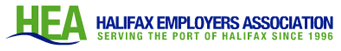 									Issued Oct. 2009Name:		_____________________________________________________Union #: 	_____________________________________________________Date:		_____________________________________________________Who was responsible for the harassment? ________________________________________________________________________________________________________________________________Date harassment occurred?_______________________________________________________Description of Harassment:Include as much information as possible, including dates, times, places and conduct you are complaining about. Attach additional sheets if necessary.__________________________________________________________________________________________________________________________________________________________________________________________________________________________________________________________________________________________________________________________________________________________________________________________________________________________________________________________________________________________________________________________________________________________________________________________________________________________________________________________________________________________________________________________________________________________________________________________________________________________________________________________________________________________________________________________________________________________________________________________________________________________________________________________________________________________Potential Witnesses:List any individuals who may have information about the alleged harassment or who may have observed it.________________________________________________________________________________________________________________________________________________________________________________________________________________________________________________________________________________________________________________________________________________________________________________________________________________________________________________________________________________________________________________________________________________________________________________What was your response/your reaction to the alleged harasser?__________________________________________________________________________________________________________________________________________________________________________________________________________________________________________________________________________________________________________________________________________________________________________________________________________________________________________________________________________________________________________Were you harassed more than once by the alleged harasser? If so, please give all the details and answer the above questions again. ________________________________________________________________________________________________________________________________________________________________________________________________________________________________________________________________________________________________________________________________________________________________________________________________________________________________________________________________________________________________________________________________________________________________________________________________________________________________________________________________________________________________________________________________________________________________________________________________________________________________________________________________________________________________________________________________________________________________________________________________________________________________________________________________________________________________________________________________________________________________I understand these incidents will be investigated.Employee Signature:	_____________________________________Date:			_____________________________________